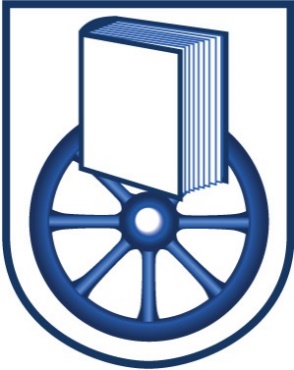 Line Manager:  Business Manager    Main Role: Carrying out weekly cleaning schedule to a high standard. Clearing spillages of materials and removing resistant stains in the designated areas in accordance with agreed safe working practices. Cleaning toilets and washrooms to a high standard. Replenishing disposable items as necessary. Carrying our extra cleaning activities on days when pupils and/or staff are not in attendance Complete ‘deep clean’ schedule whilst the school is closed for holiday periods Ensure precautionary cleaning of high contact surface in the event of reports of infectious illnesses.  Removing waste from designated areas. Ensuring any breakages or hazards are reported to the site manager/caretaker. Ensuring cleaning equipment is stowed tidily after use and that chemicals are stored in accordance with regulations. Ensure good time keeping and maintaining attendance.Assist other team members when required. Play a role in formulating and reviewing the Combined SEF/SIP.Take an active role in their appraisal to support teaching, learning and career progression.At all times follow school’s non-negotiable expectations. Report any concerns regarding safeguarding to a DSL, ensuring the safety and wellbeing of all children.  Name:  Date: 